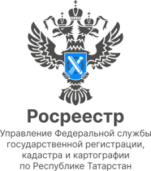 17.04.2023АнонсРосреестр Татарстана открывает неделю консультаций для дачников На этой неделе Управление Росреестра по Республике Татарстан проведет ряд тематических мероприятий, во время которых дачники смогут  получить бесплатную консультацию по вопросам оформления объектов недвижимости, расположенных в садоводческих и огороднических товариществах. 18 и 20 апреля с 8 до 12 ч. – состоится очная консультация по адресу г. Казань, ул. Авангардная, 74 (подъезд №7). Для удобства граждан на портале Госуслуги Республики Татарстан действует предварительная запись к специалистам ведомства.  19 апреля в 14 ч. – прямой эфир в ВКонтакте. Присоединиться к трансляции можно будет в официальной группе Управления Росреестра по Республике Татарстан в Вконтакте https://vk.com/rosreestr16. Проведет прямой эфир руководитель общественной организации «Сады Закамья» Дмитрий Волков. Свои вопросы экспертам Росреестра Татарстана вы можете уже сейчас прислать к нам в мессенджер. 20 апреля с 13 до 15 часов – горячая линия по телефону 8 (843) 255-25-71. На поступившие вопросы ответят эксперты Росреестра Татарстана и филиала Роскадастра по Республике Татарстан. Дачники смогут задать вопросы, касающиеся кадастрового учета, регистрации недвижимости и прочее. С телефонами горячих линий в других городах и районах республики можно ознакомиться  на официальном сайте Управления Росреестра по Республике Татарстан rosreestr.tatarstan.ru в разделе  «Обращения граждан» - «горячие линии».  Часто повторяющиеся и наиболее интересные вопросы и ответы будут размещены на наших официальных ресурсах: на сайте Росреестра Татарстана и соцсетях в Телеграм-канале, ВКонтакте и Одноклассники. Контакты для СМИПресс-служба Росреестра Татарстана 255-25-80 – Галиуллина Галинаhttps://rosreestr.tatarstan.ruhttps://vk.com/rosreestr16https://t.me/rosreestr_tatarstan